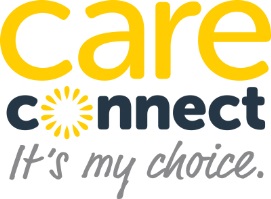 SITE ADMINISTRATOR- POSITION PROFILEPosition details:Position title: 	Site Administrator	Division:        	Client Services Classification:	 FS1-FS3Care Connect Purpose and Values:The Care Connect Group is a leading not for profit organisation that provides advice, guidance and service coordination to aged care, disability, mental health and other consumer groups in New South Wales, Queensland and Victoria. Care Connect aspires “to be the first choice for people seeking connections to care, support and community.” Our purpose is to enable people to live their life their way. Our core expertise is supporting people to learn, plan and connect with the services and supports they want.Our values are respect, integrity, excellence, empowerment and diversity. These values are modelled by our staff in their behaviours as demonstrated with internal staff, external stakeholders and the clients with whom we work.Organisational relationships:Reports to:	Team LeaderSupervises:	NILKey internal stakeholders:  Key external stakeholders: Various stakeholders including Local and State Govt Depts, Advocacy groupsPrimary objective of role:The core function of the Site Administrator is to oversee and manage administrative requirements as required by the teams and the site. This includes maintaining appropriate levels of office supplies, ensuring the coordination of the maintenance of the site, organising catering and room set up for site meetings as well as coordination of bookings of shared resources.Primary accountabilities:General administrative supportProvide administrative support to Client Service Manager and Team LeaderProvide back up support to Reception role when requiredCollate meeting agendas and provide minute taking for meetingsGather and enter information in relevant spreadsheets and databases and assist in the continuous improvement of administrative systemsDraft and distribute business and client correspondence as requiredCoordinate the management of documentation including filing, archiving and destruction of confidential documentsSecure handling of cash including the maintenance of  petty cash and processing of client feesProvide guidance to staff regarding the correct use of Care Connect administrative forms and proceduresFacilities managementMonitor, report and organise any site maintenance requirementsCoordinate room bookings for meeting requests and prepare rooms for meetings (including video conferencing and laptop set up)Create and maintain staff housekeeping rostersMaintain attractive and organised office presentationMaintenance and record keeping of local assets and coordination of site movesObtain quotations for company purchases or maintenance work and with approval, organise servicesResource managementCoordination and maintenance of company laptopsCoordination of fleet maintenance including car bookings, services, car washes, log booksInduct temporary staff to company policies and proceduresInduct new staff in the administration functions of the officeFollow up with temporary staff’s completion of time sheetsMonitor and purchase office and stationery suppliesMonitor and purchase site specific requisitesMaintaining team calendars (leave, location, birthdays) and coordinate office eventsProvide IT troubleshooting and support and liaise with IT service providers as neededQuality and complianceAdherence to all relevant legislation, program guidelines and accreditation standardsEnsure all required data is gathered and stored in relevant databases and filesFollow Care Connect policies, processes and proceduresComply with and strive to continually improve Care Connect’s My Life, My Choice, My Way™ approach to practiceAttend and participate in Practice Support Meetings, team meetings and site meetings (where held)SafetyEnsure the health and safety of team members with particular emphasis on a mobile workforce requirementsEveryone at Care Connect has a responsibility to ensure that the working environment is one free from hazard or the risk of personal injury to staff, clients, customers or other stakeholders.  All staff are required to take reasonable care for their own health and safety and that of other personnel who may be affected by their conduct.  All staff have a responsibility to comply with reasonable instructions, policies and procedures developed by Care Connect relating to health and safety at the workplace.   Formal decisions:Refer to Authorities and Delegations Procedure.Competencies required:Some exposure	Understands the concepts but has not put these into practice.Under supervision	Can carry this out but needs frequent guidance.With little supervision	Can carry out with some requirement for review with manager.Fully competent	Needs no supervision.  Benefits from advice or option review only.Expert	Is an acknowledged specialist in and does not require advice other than Care Connect policy.  Mentors and trains others and is the person people go to for assistance with issues.Key selection criteria:QualificationsRelevant tertiary qualifications in customer service and/or administrationPersonal AttributesExcellent attention to detail, follow up and organisational capacityAccepts responsibility, anticipates needs and requirements and initiates improvementsCapacity to effectively communicate to get resultsGood interpersonal, communication (listening, written and verbal), and liaison skillsKnowledgeKnowledge and understanding of delivering customer service in the community sector and the types of issues which can impact on this workKnowledge and experience in the Microsoft Office suite and exposure and/or ability to acquire skills in a client databaseCompetenciesAs set out in the table above.Please review Appendix 1 - Classification Descriptors within our EBA 2013Special employment conditions:It is a condition of employment with Care Connect that all new staff are required to give written consent to a National Police Records Check.  All offers of employment are provisional pending the outcome of this Check. If the National Police Records Check is not to the satisfaction of Care Connect in its absolute discretion, the employment may be terminated.All employees are required to provide a current employee working with children check. Current Drivers License: The successful candidate maybe required to obtain a drivers history report from the relevant authority.Qualifying Period: If appointed from outside the organisation, the candidate will be subject to a six month qualifying period* * * Key Result AreasKey Performance IndicatorsMeasureGeneral administrative supportProvide administrative support to Client Service Manager and Team LeaderRequests met within requested time frames.General administrative supportGather and enter information in relevant spreadsheets and databases and assist in the continuous improvement of administrative systemsDatabases and other systems maintained and current at all timesGeneral administrative supportCoordinate the management of documentation including filing, archiving and destruction of confidential documentsFiling up to date – no back log.No breaches of confidentiality relating to documents.Security procedures (lock up etc) maintained at all times.Facility managementMonitor, report and organise any site maintenance requirementsService log maintainedFacility managementMaintenance and record keeping of local assets and coordination of site movesAsset register maintained at all times and supplied to asset team complete  as required.Resource managementInduct new staff in the administration functions of the officeSuccessful completion of induction by new staff with relevant documents duly signed off within required time lines. Resource managementCoordination of fleet maintenance including car bookings, services, car washes, log booksCar maintenance logs maintained with serving in line with manufacturer requirements.Quality and complianceFollow Care Connect policies, processes and procedures100% compliance as assessed by feedback, supervision notes or records of incidentsCompetency	Some exposureUnder supervisionWith little supervisionFully competentExpertPlanning & CoordinatingXOrganising  & DeliveryXConcern for Quality and DetailXAdopting a Solution FocusXInitiativeXCommunicationX